Муниципальное дошкольное образовательное учреждение«Детский сад №64 комбинированного вида»Консультация для родителей «Организация самостоятельной деятельности детей дошкольного возраста в процессе развития математических представлений»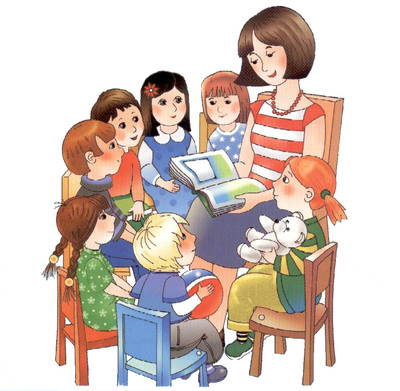                                                                                                     Составитель:Первушкина Л.А..Консультация  «Организация самостоятельной деятельности детей дошкольного возраста в процессе развития математических представлений»Проблема математического развития детей дошкольного возраста в настоящее время приобретает все большее значение, поэтому обучение математике в дошкольном образовательном учреждении направлено на формирование математических представлений и развитие математического стиля мышления, для которого характерны четкость, краткость, расчлененность, точность и логичность мысли, умение пользоваться символикой. Вопросы формирования математических представлений и математического развития детей дошкольного возраста отражены в работах А. В. Белошистой, А. М. Леушиной, З. А. Михайловой Н. И. Непомнящей, А. А. Столяр и др.В настоящее время в практику дошкольных учреждений внедряются новые формы организации образовательного процесса: непосредственно образовательная деятельность, самостоятельная образовательная деятельность, совместная образовательная деятельность взрослых и детей. Даная проблема раскрывается в научных исследованиях Т. А. Березиной, Н. Е. Веракса, А. М. Вербенец, З. А, Михайловой, Т. С. Комаровой и др.Для того чтобы были реализованы задачи формирования математических представлений и математического развития детей, необходимо организовать образовательный процесс в детском саду таким образом, чтобы ребенок играл, развивался и обучался одновременно. Этому способствует организованная самостоятельная математическая деятельность детей дошкольного возраста. Самостоятельная математическая деятельность детей это деятельность, в которую ребенок переносит сформированный в результате целенаправленного обучения объем математических понятий, приобретенные практические и познавательные умения, и где он является самостоятельным субъектом данного образовательного процесса (А. В. Калинченко). Самостоятельная математическая деятельность обеспечивает более прочное и глубокое усвоение детьми математических представлений и способствует приобщению детей к математической деятельности. Проблему развития детей дошкольного возраста в самостоятельной деятельности изучали Т. Н. Доронова, З. А. Михайлова, Н. М. Полякова и др. З. А. Михайлова рекомендует уделять большое внимание развитию самостоятельности детей через логико-математические игры и моделирование. Следовательно, выстроив целенаправленную и систематическую работу в условиях самостоятельной математической деятельности можно значительно разнообразить формы организации деятельности с детьми дошкольного возраста по математическому развитию.На основании анализа научной литературы мы предположили, что процесс организации самостоятельной деятельности детей дошкольного возраста в процессе математического развития будет эффективным, если способствовать развитию самостоятельности у детей дошкольного возраста, обеспечивать создание математической зоны в предметно-развивающей среде группы, способствующей организации самостоятельной математической деятельность детей дошкольного возраста, организовывать взаимодействие воспитателей с родителями по математическому развитию детей дошкольного возраста.Мы считаем, что творческие способности и самостоятельность позволяют ребенку наиболее полно использовать потенциал предметно-развивающей среды в процессе математического развития. Своевременное развитие самостоятельности расширяет возможности познания, общения, подготавливает успешное вхождение ребенка в ситуацию школьного обучения.Задачу формирования активной, самостоятельной, творческой личности необходимо решать в процессе воспитания и развития детей дошкольного возраста. Исследования психологов доказывают, что в этот период открываются благоприятные возможности для формирования основ самостоятельности, творчества (А. В. Запорожец, А. Г. Ковалев, А. Н. Леонтьев, А. А. Люблинская, С. Л. Рубинштейн). Рассматривая самостоятельность как интегративное свойство личности, современные исследователи подчеркивают, что ее интегративная роль выражается в объединении других личностных проявлений общей направленностью на внутреннюю мобилизацию всех сил, ресурсов и средств для осуществления образовательной программы действий без посторонней помощи.Предметно-развивающая среда группы, в которую вносится математическое содержание, должна способствовать развитию самооценки, самоконтроля, самоорганизации, самостоятельности, самопознания, самовыражения. Для этого в группе выделяется математическая зона, где размещаются игровые материалы, способствующие речевому, познавательному и математическому развитию детей. Это дидактические, развивающие и логико-математические игры, направленные на развитие логического действия сравнения, логических операций классификации, сериации, узнавание по описанию, ориентировку по схеме, модели на становление контрольно-проверочных действий («Так бывает? », «Найди ошибки художника», на следование и чередование и др. Осуществление образовательного процесса в группах старшего дошкольного возраста предполагает рациональную организацию предметно-развивающей среды, отличающейся доступностью и функциональностью материалов и пособий, предназначенных для детей, обеспечение условий для самореализации детей с разным уровнем развития. Это особенно важно для поддержки содержательной самостоятельной деятельности старших дошкольников.Основное современное требование к созданию предметной среды содействие становлению ребенка как личности. Н. В. Нищева указывает, что предметная среда, создаваемая в дошкольном учреждении, предполагает решение следующих задач: обеспечение чувства психологической защищенности доверия ребенка к миру, радости существования; формирование творческого начала в личности ребенка; развитие его индивидуальности; формирование знаний, навыков и умений как средства полноценного развития личности, а не цели; активизация демократических способов общения с детьми (понимание, признание, принятие личности ребенка, основанные на способности педагога встать на его позицию, не игнорировать его чувства) ; сотрудничество с детьми.Необходимо привлекать родителей к решению задач математического развития детей. В работе с родителями воспитатели используют консультации и беседы (индивидуальные и групповые, различную наглядную информацию, открытые просмотры мероприятий, участие в практикумах и досугах математического содержания и другие. В работе с детьми воспитатели организуют совместную деятельность родителей и детей (занятия) по развитию математических представлений у дошкольников, сенсорные праздники, математические досуги, дидактические игры и упражнения, экспериментирование, решение проблемных ситуаций.Можно выделить основные направления совместной деятельности педагогов и родителей по решению проблемы развития математических представлений у детей дошкольного возраста:1. Информировать родителей о задачах и содержании работы по математическому развитию детей старшего дошкольного возраста.2. Участие родителей в работе по математическому развитию детей (математические ярмарки, праздники, конкурсы) .3. Создание обогащенной математической предметно-развивающей среды в детском саду и дома.4. Организация семейного клуба в целях обеспечения сотрудничества детского сада с семьей.Таким образом, дошкольный возраст – это важный период, когда закладываются основы математического мышления и математическое развитие является приоритетной задачей дошкольного образования. Развитие самостоятельности у детей дошкольного возраста, создание математической зоны в предметно-развивающей среде группы, способствующей организации самостоятельной математической деятельность детей дошкольного возраста и организация взаимодействия воспитателей с родителями по математическому развитию детей дошкольного возраста способствуют оптимальному математическому развитию детей дошкольного возраста в процессе самостоятельной деятельности.